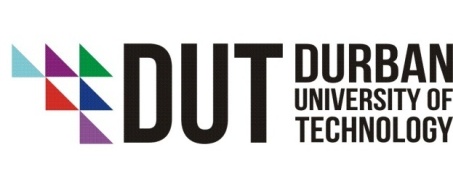 	Notification of Intent for MEng/DEng at Industrial Engineering DepartmentFacultyDepartmentQualification for which student wants to register Qualification for which student wants to register Offering type Full time registrationPart time registrationPrior qualificationPrior qualificationAverage Mark at Prior qualificationAverage Mark at Prior qualificationStudent SurnameStudent No.Student No.First NamesTitle (Mr, Ms)Title (Mr, Ms)Postal AddressTel (W)Tel (H)Tel (H)CellFaxFaxe-Maile-Maile-MailProvisional title of Dissertation/ThesisProvisional title of Dissertation/ThesisFull                     Full                     Provisional title of Dissertation/ThesisProvisional title of Dissertation/ThesisPartialPartialProvisional title of Dissertation/ThesisProvisional title of Dissertation/ThesisDissertation/ThesisDissertation/ThesisDissertation/Thesis